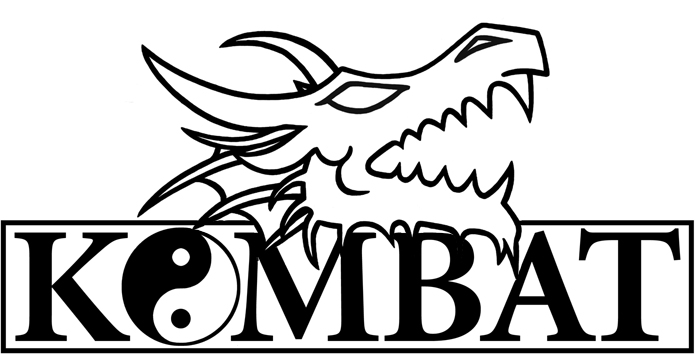 BOXING & KICK-BOXING CLUBTREENINGUTELE REGISTREERIMISE AVALDUSNOORED(14- kuni 17-aastased)                                                                   ……………………………….202… a.Käesolevaga annan nõusoleku, et minu laps osaleb MTÜ spordiklubi Kombat treeningtöös poksi ja kikkpoksi treeningrühmas. Kohustun õigeaegselt tasuma juhatuse poolt kehtestatud treeningmaksu, mille tasun sularahas treeneri kätte või klubi arveldusarvele.Kasutan ja hoian spordiklubi vara heaperemehelikult ning sihtotstarbeliselt.……………………..						     (allkiri) 							Ees- ja perekonnanimiIsikukoodÕppeasutusKlass/KursusRegistreeritud elukohtLinn/maakondKontakttelefonE-postLapsevanema/-te nimi/nimed:Kontakttelefon, e-mail:Kust saite infot Spordiklubi Kombat treeningute kohta?Kust saite infot Spordiklubi Kombat treeningute kohta?